Vadovaudamasi Lietuvos Respublikos vietos savivaldos įstatymo 16 straipsnio 2 dalies 15 punktu ir 51 straipsniu, Lietuvos Respublikos biudžeto sandaros įstatymo 26 straipsniu, Kauno miesto savivaldybės taryba  n u s p r e n d ž i a:1. Patvirtinti Kauno miesto savivaldybės 2022 metų biudžetą – 432188,3 tūkst. eurų pajamų ir 481696,3 tūkst. eurų asignavimų pagal 1, 2, 3, 4, 5, 6 ir 7 priedus. 2. Patvirtinti Kauno miesto savivaldybės 2022 metų biudžeto asignavimus iš skolintų lėšų – 9318 tūkst. eurų pagal 2022 metais planuojamus su banku pasirašyti paskolų dokumentus. 3. Pavesti Kauno miesto savivaldybės administracijos direktoriui paskirstyti asignavimus iš skolintų lėšų pagal vykdomas priemones. 4. Naudoti Kauno miesto savivaldybės 2021 metų biudžeto lėšų likutį 6 priede nustatytoms reikmėms. 5. Nustatyti, kad nepanaudotos Kauno miesto savivaldybės biudžeto lėšos piniginei socialinei paramai skaičiuoti ir mokėti naudojamos Lietuvos Respublikos piniginės socialinės paramos nepasiturintiems gyventojams įstatymo 4 straipsnio 5 dalyje nurodytoms socialinės apsaugos sritims finansuoti.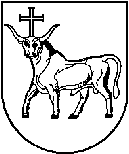 KAUNO MIESTO SAVIVALDYBĖS TARYBAKAUNO MIESTO SAVIVALDYBĖS TARYBASPRENDIMASSPRENDIMASDĖL KAUNO MIESTO SAVIVALDYBĖS 2022 METŲ BIUDŽETO PATVIRTINIMODĖL KAUNO MIESTO SAVIVALDYBĖS 2022 METŲ BIUDŽETO PATVIRTINIMO2022 m. vasario 22 d.  Nr. T-612022 m. vasario 22 d.  Nr. T-61KaunasKaunasSavivaldybės merasVisvaldas Matijošaitis